EducationBachelor       Bilkent University, Business Administration, 1996 Master          Florida International University, Hospitality Management, 2002Doctorate     Akdeniz University, Gastronomy and Culinary Arts - ongoingAcademic EmploymentPrelector at Akdeniz University, Faculty of Tourism, Gastronomy and Culinary Arts, 2015Prelector at Akdeniz University, Faculty of Tourism, Tourism Management, 2019Prelector at Antalya Bilim University, Faculty of Tourism, Gastronomy, 2021Professional Employment
Owner and CEO of Uluç Gayrimenkul Yatırım Ltd ŞtiCourses/TeachingAntalya Bilim University, Gast 405 – World Cuisines Antalya Bilim University, Gast 498 – Beverage CultureMembershipsPresident of Antalya University Support FoundationPresident of Antalya Gastronomy Union Association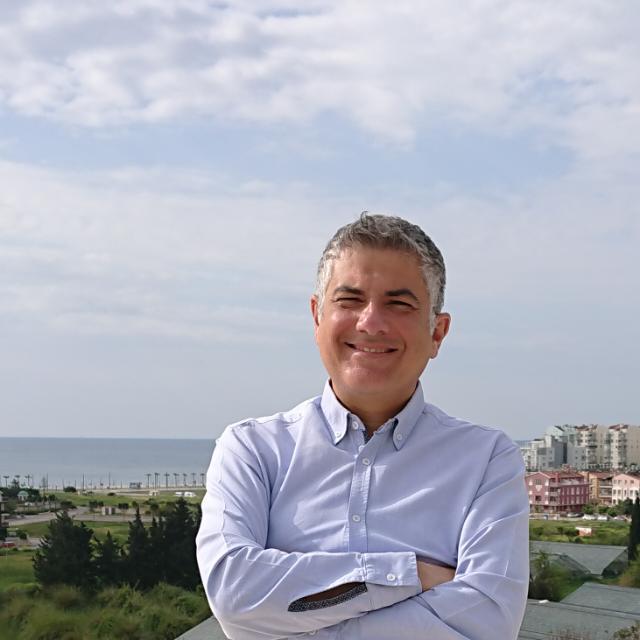 